Yacht name:	___________________________________	Sail #: 	___________________________________Declaration: By signing this form, each crew member acknowledges:I agree to be bound by all rules that govern this event;I have read and understand the Notice of Race and Sailing Instructions and agree to what is detailed therein.Please return to Australian Class Administrator Jennie Hughes E: farr40australia@gmail.com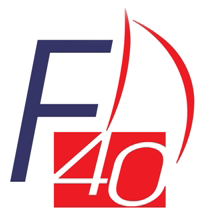 2019/20 FARR 40 AUSTRALIAN OPEN SERIESNSW STATE TITLE – 22 & 23 FEBRUARY 2020MIDDLE HARBOUR YACHT CLUBAPPENDIX 5 – CREW DECLARATIONCOMPLETED AT OFFICIAL WEIGH INCOMPLETED AT OFFICIAL WEIGH INCOMPLETED AT OFFICIAL WEIGH INNAMEISAF SAILOR IDGROUP (1 OR 3)SIGNATUREEMAILWEIGHT1.Helmsman2.Tactician3.4.5.6.7.8.9.10.TOTALTOTALTOTALTOTALTOTALTOTALTOTAL